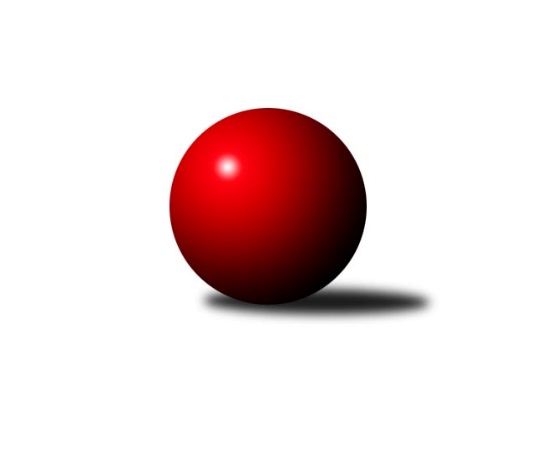 Č.13Ročník 2022/2023	12.2.2023Nejlepšího výkonu v tomto kole: 1295 dosáhlo družstvo: SK Baník Ratíškovice AJihomoravský KP dorostu 2022/2023Výsledky 13. kolaSouhrnný přehled výsledků:TJ Sokol Vracov B	- TJ Lokomotiva Valtice  	1:3	933:1114	2.0:4.0	12.2.KK Moravská Slávia Brno	- SK Baník Ratíškovice B	2:2	1093:990	2.5:3.5	12.2.SKK Dubňany 	- SK Baník Ratíškovice A	1:3	1186:1295	2.0:4.0	12.2.KK Vyškov	- KK Slovan Rosice	4:0	1125:975	5.0:1.0	12.2.SK Podlužan Prušánky 	- TJ Sokol Husovice		dohrávka		19.3.Tabulka družstev:	1.	SK Baník Ratíškovice A	13	11	2	0	45.0 : 7.0 	61.0 : 17.0 	 1240	24	2.	SK Baník Ratíškovice B	13	8	5	0	36.0 : 16.0 	48.0 : 30.0 	 1212	21	3.	TJ Lokomotiva Valtice 	13	9	1	3	32.0 : 19.0 	44.5 : 31.5 	 1098	19	4.	SKK Dubňany	13	8	1	4	34.0 : 18.0 	48.0 : 30.0 	 1167	17	5.	KK Vyškov	13	5	4	4	28.0 : 24.0 	40.0 : 38.0 	 1090	14	6.	KK Moravská Slávia Brno	13	5	3	5	25.0 : 27.0 	40.0 : 38.0 	 1105	13	7.	SK Podlužan Prušánky	12	4	3	5	23.0 : 25.0 	38.5 : 33.5 	 1095	11	8.	KK Slovan Rosice	13	2	2	9	18.0 : 34.0 	31.5 : 46.5 	 1043	6	9.	TJ Sokol Husovice	12	1	1	10	7.0 : 41.0 	15.5 : 56.5 	 963	3	10.	TJ Sokol Vracov B	13	0	0	13	7.0 : 44.0 	15.0 : 61.0 	 890	0Podrobné výsledky kola:	 TJ Sokol Vracov B	933	1:3	1114	TJ Lokomotiva Valtice  	Tomáš Pechal	 	 162 	 174 		336 	 0:2 	 451 	 	213 	 238		Zbyněk Škoda	Michal Školud	 	 176 	 154 		330 	 2:0 	 310 	 	174 	 136		Tamara Novotná	Jakub Koláček	 	 102 	 165 		267 	 0:2 	 353 	 	183 	 170		Alžběta Vaculíkovározhodčí: Tužil J.Nejlepší výkon utkání: 451 - Zbyněk Škoda	 KK Moravská Slávia Brno	1093	2:2	990	SK Baník Ratíškovice B	Jaromír Doležel	 	 175 	 152 		327 	 2:0 	 161 	 	161 	 0		Taťána Tomanová *1	Adam Kopal	 	 166 	 182 		348 	 0:2 	 391 	 	187 	 204		Martina Koplíková	Ludvík Vala	 	 207 	 211 		418 	 0.5:1.5 	 438 	 	207 	 231		Kristýna Ševelovározhodčí: vedoucí družstevstřídání: *1 po 50. hodu nikdo nevystřídalNejlepší výkon utkání: 438 - Kristýna Ševelová	 SKK Dubňany 	1186	1:3	1295	SK Baník Ratíškovice A	Josef Šesták	 	 209 	 145 		354 	 0:2 	 444 	 	210 	 234		Vojtěch Toman	Tomáš Goldschmied	 	 187 	 198 		385 	 0:2 	 425 	 	196 	 229		Tomáš Květoň	Patrik Jurásek	 	 222 	 225 		447 	 2:0 	 426 	 	215 	 211		David Kotásekrozhodčí: Pavel HolomekNejlepší výkon utkání: 447 - Patrik Jurásek	 KK Vyškov	1125	4:0	975	KK Slovan Rosice	Jakub Sáblík	 	 166 	 179 		345 	 2:0 	 313 	 	145 	 168		Jakub Klištinec	Dominik Valent	 	 188 	 157 		345 	 1:1 	 313 	 	148 	 165		Jan Matoušek	Žaneta Žampachová	 	 215 	 220 		435 	 2:0 	 349 	 	178 	 171		Dan Šrámekrozhodčí:  Vedoucí družstevNejlepší výkon utkání: 435 - Žaneta ŽampachováPořadí jednotlivců:	jméno hráče	družstvo	celkem	plné	dorážka	chyby	poměr kuž.	Maximum	1.	Martina Koplíková 	SK Baník Ratíškovice B	436.60	296.5	140.1	5.3	6/7	(503)	2.	Kristýna Ševelová 	SK Baník Ratíškovice B	436.51	297.9	138.6	6.2	7/7	(479)	3.	Zbyněk Škoda 	TJ Lokomotiva Valtice  	432.53	302.2	130.3	5.7	5/7	(451)	4.	Patrik Jurásek 	SKK Dubňany 	424.80	292.2	132.6	7.5	5/7	(485)	5.	Vojtěch Toman 	SK Baník Ratíškovice A	420.14	292.3	127.9	7.6	7/7	(452)	6.	Tomáš Květoň 	SK Baník Ratíškovice A	419.90	289.3	130.6	8.7	6/7	(435)	7.	Anna Poláchová 	SK Podlužan Prušánky 	416.80	286.3	130.5	8.9	7/7	(474)	8.	David Kotásek 	SK Baník Ratíškovice A	409.83	288.8	121.1	9.5	6/7	(457)	9.	Adam Šoltés 	KK Slovan Rosice	406.26	283.7	122.5	11.1	7/8	(439)	10.	Taťána Tomanová 	SK Baník Ratíškovice B	400.68	288.0	112.7	8.4	5/7	(438)	11.	Ludvík Vala 	KK Moravská Slávia Brno	399.79	291.4	108.4	11.7	5/6	(428)	12.	Tomáš Goldschmied 	SKK Dubňany 	395.97	288.3	107.7	11.9	5/7	(434)	13.	Jakub Valko 	TJ Sokol Vracov B	392.00	282.5	109.5	14.8	6/7	(431)	14.	Romana Škodová 	TJ Lokomotiva Valtice  	391.17	284.8	106.4	13.8	6/7	(419)	15.	Martin Imrich 	SK Podlužan Prušánky 	383.71	280.5	103.2	13.5	7/7	(449)	16.	Josef Šesták 	SKK Dubňany 	371.50	269.8	101.7	15.3	7/7	(387)	17.	Tomáš Jančík 	SKK Dubňany 	370.00	271.1	98.9	15.7	5/7	(382)	18.	Adam Kopal 	KK Moravská Slávia Brno	365.87	262.3	103.6	14.6	6/6	(405)	19.	Žaneta Žampachová 	KK Vyškov	365.51	266.2	99.3	14.0	7/7	(435)	20.	Milan Zaoral 	KK Vyškov	364.03	266.2	97.9	16.7	6/7	(404)	21.	Jakub Rauschgold 	TJ Sokol Husovice	361.31	265.6	95.7	15.5	4/5	(370)	22.	Radek Ostřížek 	SK Podlužan Prušánky 	358.90	257.7	101.2	15.0	5/7	(435)	23.	Jaromír Doležel 	KK Moravská Slávia Brno	351.22	248.6	102.6	16.9	6/6	(382)	24.	Dan Šrámek 	KK Slovan Rosice	344.08	247.5	96.6	17.5	8/8	(391)	25.	Jakub Šťastný 	TJ Sokol Vracov B	339.78	251.6	88.2	20.3	6/7	(385)	26.	Alžběta Vaculíková 	TJ Lokomotiva Valtice  	339.33	256.7	82.7	21.1	6/7	(359)	27.	Klaudie Kittlerová 	TJ Sokol Husovice	326.33	236.3	90.0	19.3	5/5	(382)	28.	Tamara Novotná 	TJ Lokomotiva Valtice  	318.30	233.2	85.1	22.2	5/7	(395)	29.	Tomáš Hudec 	TJ Sokol Husovice	304.58	221.5	83.1	24.6	4/5	(358)		Dan Vejr 	KK Moravská Slávia Brno	444.50	311.5	133.0	9.0	1/6	(471)		Kryštof Čech 	SK Podlužan Prušánky 	427.00	303.0	124.0	8.5	1/7	(449)		Alexandr Lucký 	SK Baník Ratíškovice A	380.75	273.5	107.3	14.5	2/7	(392)		David Kopečný 	SK Podlužan Prušánky 	371.00	263.0	108.0	15.0	1/7	(371)		Adam Macek 	SKK Dubňany 	370.00	254.0	116.0	16.0	1/7	(370)		Jan Nedvědík 	SKK Dubňany 	368.00	268.0	100.0	18.0	1/7	(387)		Dominik Valent 	KK Vyškov	367.25	265.0	102.3	14.5	2/7	(388)		Viktorie Nosálová 	SK Baník Ratíškovice B	363.50	269.5	94.0	13.5	1/7	(381)		Anna Pecková 	KK Vyškov	357.25	261.0	96.3	16.8	4/7	(405)		Jakub Sáblík 	KK Vyškov	355.92	261.3	94.6	15.0	4/7	(383)		Marie Kobylková 	SK Baník Ratíškovice B	340.50	247.0	93.5	17.0	2/7	(343)		Alena Kulendiková 	KK Moravská Slávia Brno	340.00	271.5	68.5	19.0	2/6	(377)		Magdaléna Pálková 	SK Podlužan Prušánky 	339.50	246.5	93.0	19.5	2/7	(363)		Jakub Klištinec 	KK Slovan Rosice	339.50	251.0	88.5	22.0	2/8	(366)		Eliška Řezáčová 	TJ Lokomotiva Valtice  	338.00	232.8	105.2	19.8	2/7	(359)		Laura Jaštíková 	SK Baník Ratíškovice B	337.50	252.5	85.0	16.5	1/7	(346)		Tomáš Hlaváček 	KK Slovan Rosice	315.25	235.1	80.2	20.3	4/8	(377)		Jan Matoušek 	KK Slovan Rosice	313.00	232.0	81.0	22.0	1/8	(313)		Matěj Lízal 	TJ Sokol Vracov B	310.50	239.5	71.0	22.5	2/7	(344)		Tereza Hronová 	TJ Sokol Husovice	307.00	232.0	75.0	27.0	1/5	(307)		Adéla Hronová 	TJ Sokol Husovice	306.00	232.5	73.5	22.0	2/5	(316)		Matěj Tesař 	KK Slovan Rosice	297.63	223.6	74.0	29.1	4/8	(332)		Michal Školud 	TJ Sokol Vracov B	282.00	220.7	61.3	28.0	3/7	(351)		Tomáš Pechal 	TJ Sokol Vracov B	280.60	218.8	61.8	30.1	2/7	(336)		Kristýna Matoušková 	TJ Sokol Husovice	251.00	176.2	74.8	29.3	2/5	(273)		Jakub Koláček 	TJ Sokol Vracov B	244.33	189.5	54.8	34.3	2/7	(270)Sportovně technické informace:Starty náhradníků:registrační číslo	jméno a příjmení 	datum startu 	družstvo	číslo startu
Hráči dopsaní na soupisku:registrační číslo	jméno a příjmení 	datum startu 	družstvo	27280	Jan Matoušek	12.02.2023	KK Slovan Rosice	26803	Tamara Novotná	12.02.2023	TJ Lokomotiva Valtice  	Program dalšího kola:14. kolo26.2.2023	ne	10:00	SK Baník Ratíškovice A - KK Vyškov	26.2.2023	ne	10:00	SK Baník Ratíškovice B - SKK Dubňany 	26.2.2023	ne	10:00	KK Slovan Rosice - SK Podlužan Prušánky 	26.2.2023	ne	10:00	TJ Lokomotiva Valtice   - KK Moravská Slávia Brno	Nejlepší šestka kola - absolutněNejlepší šestka kola - absolutněNejlepší šestka kola - absolutněNejlepší šestka kola - absolutněNejlepší šestka kola - dle průměru kuželenNejlepší šestka kola - dle průměru kuželenNejlepší šestka kola - dle průměru kuželenNejlepší šestka kola - dle průměru kuželenNejlepší šestka kola - dle průměru kuželenPočetJménoNázev týmuVýkonPočetJménoNázev týmuPrůměr (%)Výkon4xZbyněk ŠkodaValtice 4515xZbyněk ŠkodaValtice 126.394514xPatrik JurásekDubňany4474xŽaneta ŽampachováVyškov118.84357xVojtěch TomanRatíškovice A44410xKristýna ŠevelováRatíškovice B117.824388xAnna PoláchováPrušánky4426xPatrik JurásekDubňany117.0644711xKristýna ŠevelováRatíškovice B4387xVojtěch TomanRatíškovice A116.274443xŽaneta ŽampachováVyškov4355xLudvík ValaMS Brno112.44418